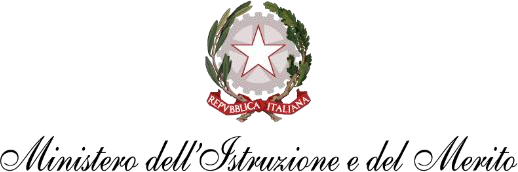         Istituto Comprensivo Statale PULCARELLI PASTENAScuola dell’infanzia- primaria - secondaria di I gradoVia Reola – 80061 – Massa Lubrense (Na) – Tel.: 081/2133923          Cod. meccan. NAIC8D900T – C.F. 90078430635 - Codice Univoco Ufficio UFCW1JAl dirigente scolasticodell’I.C. “Pulcarelli  Pastena”Massa Lubrense (NA)Oggetto: richiesta di continuità didattica ai sensi dell’art. 8 D.L. 71/2024	I sottoscritti:______________________________________, nato/a a_______________ il ________________________________________________________, nato/a a_______________ il __________________In qualità di genitori/ tutori dell’alunno/a _________________________________ iscritto alla classe ___________ per l’a.s. 2024/25CHIEDONOai sensi dell’art. 8 D.L. 71/2024 la continuità didattica del/dei docente/i di sostegno a tempo determinato (inserire il/i nominativo/i)______________________________________________________________________ per le seguenti motivazioni: ______________________________________________________________________________________________________________________________________________________________________________________________________________________________________________________________________________________________________________________________________________________________________________________________Massa Lubrense, _________________						        Firma di entrambi i genitori/tutori____________________________________________________________Si allegano:Copia dei documenti di riconoscimento dei firmatari in corso di validitàIl Dirigente Scolastico Prof.ssa Patrizia Verde Documento firmato digitalmente ai sensi del C.A.D. e norme ad esso connesse.